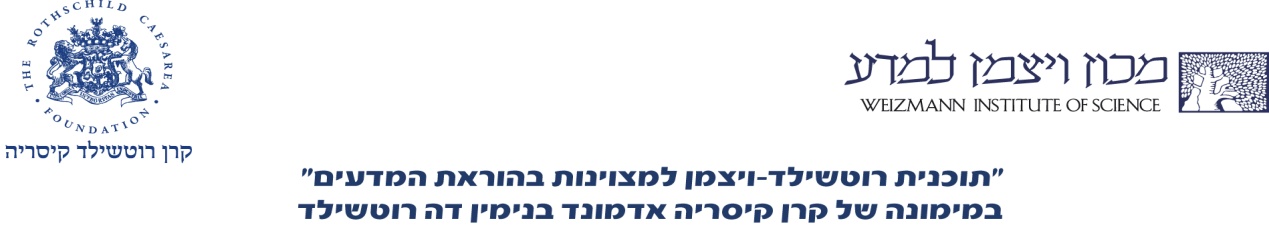 פעילות חקר וירטואלית בנושא חימצון חיזור והשורה האלקטרוכימית- ברמה 2 חלקי ב'הכינו ידידה גוטליב וענת פלדנקרייזשלב א' – מהלך הניסויפיתחו את הפעילות הוירטואלית הבאה:http://stwww.weizmann.ac.il/G-CHEM/center/animationsindex/Redox/home.htmlבמסך שקבלת בחרו את פעילות 1בחרן את המתכת מגנזיום על ידי לחיצה על העיגול הסמוךלחצו על התחלת האנימציה על ידי לחיצה הריבוע התכלתבהינתן ההודעה לחצו שוב על ריבוע התכלת .רשמו תצפיותשלב ב':  מהלך עבודת החקרבחרו אחת משאלות החקר הנתונות. נסחו אותה בצירוף בסוג המתכת או תמיסה שבחרתם.שאלות חקר:א. מה הקשר בין סוג המתכת לבין התגובה עם תמיסת נתונה.ב. מה הקשר בין סוג התמיסה הנתונה לבין תגובת המתכת עם התמיסה.שימו לב שהשאלות שבחרתם מנוסחות בצורה בהירה ובמידת האפשר כקשר בין שני משתנים. (המשתנה התלוי והמשתנה הבלתי תלוי מוגדרים היטב ).נסחו בצורה בהירה ועניינית השערה המתייחסת לשאלה שבחרתם לחקור.נמקו את השערתכם על בסיס ידע מדעי, רלוונטי ונכון בצורה מעמיקה.תכננו ניסוי וירטואלי שיבדוק את השערתכם: תכננו מספר מערכות ניסוי המאפשר ניתוח אמין של התוצאות ( לפחות 4 מערכות, כולל  הבקרה)  פרטו את צורת המדידה של המשתנה התלוי. פרטו את כל שלבי הניסוי בסדר לוגי, כולל שלב הבקרה.ציינו נכון את הגורמים הקבועים  בניסוי.בצעו את הניסוי שהצעתם .הציגו את התצפיות ואת התוצאות בצורה מאורגנת ובאופן ברור (טבלה, תרשים, גרף וכו').עבדו  את התוצאות ( במידת האפשר ) באמצעות גרף מתאים שבנוי על-פי הכללים (  גרף ממוחשב/ גרף באקסל ).תארו את מגמת השינויים המוצגים בטבלה או בגרף.פרשו הסבירו ונתחו את התוצאות.הסיקו מסקנות רבות ככל האפשר על הבסיס של כל תוצאות הניסויים ונמקו.תארו את מגמת השינויים המוצגים בטבלה או בגרף.בדקו את הקשר בין שאלת החקר לבין המסקנות.בדיון הקבוצתי המסכםהתייחסו  בביקורתיות לתוצאות ( מבחינת דיוק המדידות , מגבלות הניסוי וכו' ).התייחסו בביקורתיות לתוקף המסקנות.במידת הצורך הצביעו על השינויים הרצויים בתהליך החקר.רשמו שאלות נוספות שהתעוררו בעקבות התהליך כולו.השתמשו  בשפה מדעית מדויקת ונכונה בכל חלקי הדו"ח.כתבו בצורה עניינית ובעברית תקנית.הגישו דו"ח  מלא , קריא , אסתטי ומאורגן.עבודה נעימה